CZ ProVitamin Shampoo – Aloe Vera for puppiesVeterinární přípravekSpeciálně vyvinutý pro citlivou pokožku štěňat. Šampón obsahuje extrakt z Aloe Vera, který je částečně vstřebáván do pokožky a srsti, díky tomu je srst i pokožka chráněna proti vysušení. Po použití šamponu je srst jemná, zdravá a lesklá. Šampón je pH neutrální, je vhodný i pro jemnou pokožku štěňat ale i psy s citlivou pokožkou. Návod k použití: Šampón je koncentrát a lze jej ředit 1:1 s vodou. Množství použitého šampónu je závislé na velikosti psa. Namočte srst teplou vodou a vmasírujte šampón až, se vytvoří pěna. Vyvarujte se kontaktu s očima. Nechte působit 2-3 minuty a důkladně vypláchněte. Vymačkejte vodu ze srsti, zbylou vodu důkladně vysušte ručníkem, případně psa vyfénujte. Uchovávejte při pokojové teplotě. Varování: Způsobuje vážné podráždění očí. Je-li nutná lékařská pomoc, mějte po ruce obal nebo štítek výrobku. Uchovávejte mimo dosah dětí. Před použitím si přečtěte údaje na štítku. Přetrvává-li podráždění očí: Vyhledejte lékařskou pomoc/ošetření. PŘI ZASAŽENÍ OČÍ: Několik minut opatrně vyplachujte vodou. Vyjměte kontaktní čočky, jsou-li nasazeny, a pokud je lze vyjmout snadno. Pokračujte ve vyplachování.Držitel rozhodnutí o schválení: Beaphar B.V., Drostenkamp 3, 8101 BX Raalte, NizozemskoČíslo schválení: 091-20/CČíslo šarže: uvedeno na obaluDatum exspirace: uvedeno na obalu250 mlSložení: AQUA, SODIUM LAURETH SULFATE, SODIUM CHLORIDE, GLYCERETH-2 COCOATE, COCAMIDOPROPYL BETAINE, GLYCERETH-7 CAPRYLATE/CAPRATE, POLYQUATERNIUM-7, PEG-4 RAPESEEDAMIDE, PARFUM ROSEHIP/JOJOBA, CITRIC ACID, DISODIUM EDTA, GLYCOL DISTEARATE, COCAMIDE MEA, SODIUM HYDROXIDE, PROPYLENE GLYCOL, SODIUM BENZOATE, 2-BROMO2-NITROPROPANE-1,3-DIOL, ALOE BARBADENSIS EXTRACT, LAURETH-10, PEG-40 HYDROGENATED CASTOR OIL, PPG-26-BUTETH-26, ETHYLHEXYL SALICYLATE, BUTYL METHOXYDIBENZOYLMETHANE, OCTYL METHOXYCINNAMATE,  POTASSIUM SORBATE Obsahuje reakční směs :5-Chlor-2-Methylisothiazol-3(2H)-ON 2- METHYLISOTHIAZOL-3(2H)-ON (3:1). Může vyvolat alergickou reakci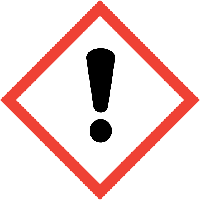 